FACULDADE DE DIREITO DA UNIVERSIDADE DE SÃO PAULO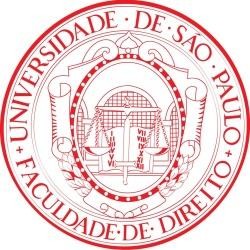 DEPARTAMENTO DE DIREITO ECONÔMICO, FINANCEIRO E TRIBUTÁRIODisciplina:	TRIBUTAÇÃO DA ECONOMIA DIGITAL (DEF 0334)Professor:	Paulo Victor Vieira da RochaLocal:	EADHorário:	Segundas-feiras, das 21:40h às 22:25h e das 22:30h às 23:15hATIVIDADE PARA A PRIMEIRA AVALIAÇÃO NA MATÉRIALINK GOOGLE MEET: meet.google.com/fxv-ikbm-qun LINK DROPBOX TEXTOS:https://drive.google.com/drive/folders/1MnQgKla_e0uZdaUwPfQWLMgrkmiABT9c?usp=shar ingAuxiliar: Gabriel Kaique Castro de Mello; e-mail: gabrielk@usp.br / gabriel.mello@vrbf.com.brCASO 01 – Grupos: (Sala 01: grupo 01 com o grupo 02; Sala 02: grupo 07 com o grupo 8)A Macrohard é uma das maiores multinacionais do planeta e possui uma subsidiaria brasileira (Macrohard Brasil Ltda.), por meio da qual comercializa seus principais produtos, dentre eles o pacote de programas de computador chamado Oficina. A Macrohard Brasil comercializa duas versões do Oficina, uma delas a clássica, por meio da qual o consumidor adquire por meio do site da Macrohard Brasil a licença de uso do programa e outra na qual o usuário não adquire licença de uso, mas apenas paga uma “mensalidade” que lhe permite usar o programa enquanto ele pagar pela mensalidade. A licença clássica também pode ser comercializada por meio de mídia física. Se for esta a opção, a Macrohard faz a entrega gratuita da mídia no endereço do adquirente. Mas esta modalidade de aquisição tem sido cada vez mais rara.Entendendo-se um contribuinte do ISS, a Macrohard Brasil sempre apurou, declarou e recolheu ISS, para o Município de São Paulo, local de sua sede. Contudo, em1/4/2020, a Macrohard Brasil foi surpreendida pela lavratura de um auto de infração pelo Estado de São Paulo, cobrando-lhe o ICMS relativo a todas as vendas de Oficina que efetuou na modalidade “venda de licença de uso” nos exercícios de 2018, 2019 e até setembro de 2020.A empresa procurou seus advogados, que impugnaram o auto de infração, por entender ser contribuinte de ISS e não de ICMS, nos termos da Constituição da Lei Complementar. A impugnação foi julgada improcedente pela Delegacia Tributária de Julgamento (DTJ) e a empresa interpôs recurso ordinário ao Tribunal de Impostos e Taxas da SEFAZ/SP, que também manteve a autuação, alegando que não poderia declarar inconstitucional a legislação paulista e nem mesmo ilegal.A Macrohard ajuizou uma ação anulatória em face da autuação, que está pendente de julgamento.Como representantes da Macrohard, o Grupo um/oito  deve defender a improcedência da cobrança de ICMS.Como representantes da Fazenda Pública do Estado de São Paulo, o Grupo dois/setedeve defender a procedência da cobrança.CASO 02 – Grupos: (Sala 01: grupo 03 com o grupo 04; Sala 02: grupo 09 com o grupo 10)A Mercearia da Dona Maria fica localizada em Santa Henriqueta do Jucurucunga, perto da divisa entre os Estados de São Paulo e Mato Grosso do Sul, uma cidade pequena, com IDH e renda per capita consideravelmente abaixo da média do Estado de São Paulo (onde se localiza).Em 2008 foram instituídas as regras de substituição tributária de São Paulo, por lei que determinou a aplicação de uma nova margem de valor agregado, de 128%, às bebidas alcoólicas em geral. Como caso de substituição tributária “para frente”, o que se tem é obrigação imposta ao fabricante, de aplicar referida margem sobre o seu preço de venda e incluir no preço cobrado do distribuidor o respectivo ICMS.Apenas a título de esclarecimento, a regra geral de tributos plurifásicos, como o ICMS, é a incidência do imposto em cada etapa do ciclo da mercadoria, desde a venda do industrial até a venda do varejista ao consumidor final. No regime de substituição tributária “para frente” o imposto só é devido pelo primeiro agente da cadeia, normalmente industrial ou importador. Este, ao efetuar a primeira venda deve pagar imposto não sobre o valor da sua própria operação, mas pelo valor que se presume alcançará a última operação da cadeia, com base em valores médios de mercado ou preço de venda a consumidor final sugerido por fabricante, quando houver. Para isso, o responsável pelo pagamento do imposto aplica sobre o valor da sua operação uma margem de valor agregado, chegando, assim, à base de cálculo que corresponde à tributação de todas as operações da cadeia, antes de elas  acontecerem propriamente, uma tributação antecipada.Esta margem de valor agregado de 128% reflete realmente a média do valor agregado a estas bebidas em seu ciclo até a venda a consumidor final. Não obstante, as peculiaridades do município de Santa Henriqueta do Jucurucunga fazem com que desde a aquisição das bebidas por um distribuidor lá localizado até a venda aos consumidores finais das bebidas, haja uma margem de valor agregado real, que, na média do município, é de 58%.Isso gerou um aumento significativo de preços no município, conhecido por seu baixo custo de vida.Diante disso, a Mercearia da Dona Maria, maior estabelecimento de comércio varejista do município, resolveu impetrar mandado de segurança, pleiteado a devolução da diferença entre o imposto pago antecipadamente pela base de cálculo presumida e o imposto que seria devido se a base de cálculo do seu ICMS e do distribuidor local tivesse sido o preço efetivo de cada operação.À luz da matéria do consequente da regra matriz de incidência tributária, especialmente, a base de cálculo, não levando em conta a sujeição passiva:como representantes do Fisco (grupo três/grupo 09), os argumentos cabíveis para justificar a manutenção da cobrança do imposto em bases presumidas; ecomo representantes do Contribuinte (grupo quatro/grupo 10), os argumentos cabíveis para não se submeter ao regime de “substituição tributária por fato gerador presumido”.CASO 03 – Grupos: (Sala 01: grupo 05 com o grupo 06; Sala 02: grupo 11 com o grupo 12)A Macrohard é uma das maiores multinacionais do planeta e possui uma subsidiaria brasileira (Macrohard Brasil Ltda.), por meio da qual comercializa, sem nenhuma exclusividade, seus principais produtos, dentre eles o pacote de programas de computador chamado Oficina. A Macrohard Brasil comercializa duas versões do Oficina, uma delas a clássica, por meio da qual o consumidor adquire por meio do site da Macrohard Brasil a licença de uso do programa e outra na qual o usuário não adquire licença de uso, mas apenas paga uma “mensalidade” que lhe permite usar o programa enquanto ele pagar pela mensalidade. A licença clássica também pode ser comercializada por meio de mídia física. Se for esta a opção, a Macrohard faz a entrega gratuita da mídia no endereço do adquirente. Mas esta modalidade de aquisição tem sido cada vez mais rara.A Macrohard Brasil é detida pela Macrohard Inc., constituída nos Estados Unidos da América. A Macrohard Inc., além da Macrohard Brasil, detém a Macrohard S.A., constituída na Espanha. Toda a análise e acompanhamento do mercado brasileiro é feito pela Macrohard S.A. E ela detém a licença de distribuição para a América Latina, cedida pela MAcrohard Inc.Por conta disso, quem vende para a Macrohard Brasil e para todos os distribuidores brasileiros do pacote Oficina a licença de distribuição é a Macrohard S.A. de modo que todos os revendedores de Oficina no Brasil, pagam à Macrohard S.A. (Espanha) por sua (sub)licença de distribuição.Diante do acordo de bitributação Brasil Espanha, a Macrohard e os demais revendedores brasileiros entenderam estar diante do art. 7 do referido acordo e, portanto, não fizeram retenção de Imposto de Renda.Contudo, todos foram autuados pela Receita Federal do Brasil, cobrando imposto de renda retido na fonte à alíquota de 15%. Entenderam que a retenção deveria ter sido feita, por conta da qualificação correta daqueles pagamentos ser o art. 12.A empresa ficou informada, não só por entender que se trata de rendimento sujeito ao art. 7 do referido tratado, como ainda por lhe parecer que, ainda que se tratasse de royalties, a alíquota de retenção na fonte correta, seria de 10%.A empresa procurou seus advogados, que impugnaram o auto de infração. A impugnação foi julgada improcedente pela Delegacia Regional de Julgamento (DRJ) e a empresa interpôs recurso voluntário ao Conselho Administrativo de Recursos Fiscais (CARF), que manteve integralmente a atuação, não acatando sequer a tese subsidiária, portanto.A Macrohard ajuizou uma ação anulatória em face da autuação, que está pendente de julgamento.Como representantes da Macrohard, o grupo 06/grupo 12 deve defender a improcedência da cobrança de 15% e, subsidiariamente, a cobrança de 10%.Como representantes da Fazenda Pública do Estado de São Paulo, o grupo 05/grupo 11deve defender a procedência da cobrança de 15%.